David Becker, Mayor						            Council meetings 1st & 3rd Monday @7:30 pm @ City HallCity Council: Diane Herman, Kevin Korsmo, Tim Harbach, Nathan Shepard, & Rodney Haerther --------------------------------------------------------------------------------------------------------------------------------------------------------------------------------------------------------Atkins Contact Information:Amber Bell, City Clerk			Mike Jennings, Dir. Public Works			Cathy Becker, LibrarianDaShawn Wilson, Deputy Clerk		Todd Damon, Public Works			Vicky Myers, Assistant319-446-7870				319-446-7870					319-446-7676Mon-Fri 7:30-12 & 1pm – 4pm							                Mon-Fri 10-12 & 1-6   Sat 9-12	City information, council minutes, events, forms and updates can be found on the city’s website www.cityofatkins.org --------------------------------------------------------------------------------------------------------------------------------------------------------------------------------------------------------Did you know that you can find all the updated City Information on the website?                www.CityofAtkins.org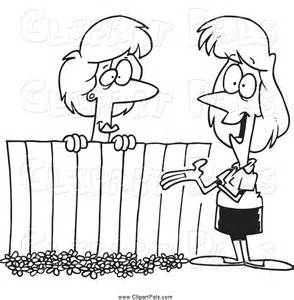 City Council Agenda & MinutesLocal EventsLibrary NewsImportant Contacts & NumbersPermits, Forms, & Pavilion Rental************************************************************************************************** ATKINS HAS GOT TALENTSaturday Aug. 6, 2016 4:00 – 6:00 pm Two DivisionsJunior – Ages up to 15Senior – ages 16 and olderCASH PRIZES AWARDED IN EACH DIVISION!1st -$3002nd- $1503rd- $50Please review the rules and complete the entry form and return with the $20 entry fee no later than JULY 1, 2016Please contact angela.gammill@gmail.com for more information.Mail entry forms and refundable entry fee to Atkins Community Club P.O. Box 104, Atkins, IA 52206ENTRY FORM AND COMPLETE RULES CAN BE FOUND ON www.CityofAtkins.org***********************************************More Atkins Activities City Wide Garage Sale June 4thAll those who would like to have a sale and be on the map should turn in the following to the Atkins Family Medical Clinic no later than Wednesday 5/18:Name/addressNote if plan to be open any additional days other than 6/4Brief list of items to be sold$4 (for expenses such as advertising, maps, etc.)Atkins Family Night with the Cedar Rapids Kernels July 9th -Contact City Hall for ticket information Atkins Watermelon Days August 5th & 6th – more information to comeAIM would like to thank everyone who helped make our 2nd Annual Wine Tasting a great success. The event was held April 2nd at the Atkins Legion Hall. Tracey Cahill from Global Wines was present to talk about the nine different wines that were being showcased. After the wine tasting session, 21 delicious desserts were auctioned off by Dan Kaestner and the Kaestner Team.Thank you to the following businesses and individuals for their support:Atkins American Legion	Atkins Lumber Co.	  Atkins Family Pharmacy	   Atkins Savings Bank	Betty Jane Candles		Depot Express		  Global Wines			   Hy-Vee, Edgewood RdHy-Vee, Johnson Ave		Ollinger Garage Doors	  Panera			   Kaestner Team/Iowa RealtyTarget SW			Van Meter Industrial	  Tami Timm/Caldwell Banker	   The Morning Buzz/Kelly Sweet	Melissa Rammelsburg		Lorna Graybill		  Annie Kaestner		   Kirk DraperShelly Dengler			Brenda Harbach	  Andie Bowers			   Tracy FreezeBecause of your support we are $3,500 closer to completing the kitchen and building permanent restrooms at the Atkins Soccer Park.Like us on Facebook and/or watch this newsletter for details of several upcoming events AIM is planning for 2016. If you would like to join us, we would love to have you! We meet on the 3rd Thursday of the month @ 7pm at City Hall.“AIMing For A Better Atkins”************************************************************************************Time of year when  homeowners are considering building that new deck or garage…maybe adding that new addition…Remember that building permits are required for any structure being built, brought in, or added to your property within the City of Atkins. Stop by City Hall or visit our website www.cityofatkins.org for details and forms.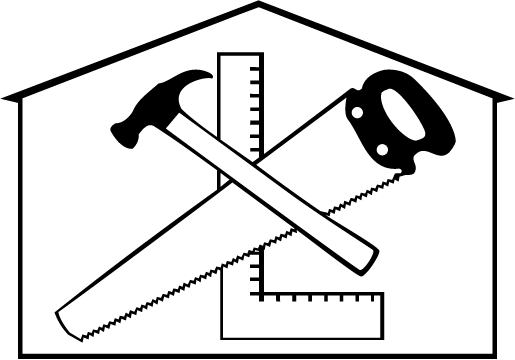 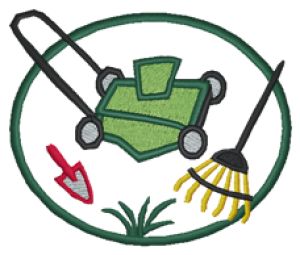 Now that the snow has melted…grass and weeds are starting to grow. Reminder that landscaping should be done periodically so that grass or weeds do not grow over eight (8) inches. Yard waste pick-up began on April 6 and will continue thru October...please NO PLASTIC bag containers for yard waste. Yard tags are available at City Hall if needed for extra yard waste. Yard waste will be picked up every Wednesday as part of your collection service!If you need to burn your leaves please be mindful of your neighbors and surrounding structures!**************************************************************************************************			                                Library NewsReading Group is reading The One & Only by Emily Griffin discussion will be held on May 9 @ 2pmRegistration for Summer Reading will be sent home with the Atkins Elementary & Central Lutheran School children. Summer Reading is for grades pre k thru 3rd grade and will be limiting registration to the first 100 children.Volunteers for Summer Reading contact Cathy @ 319-446-7676. Benton High School students can earn SILVER CORD hours by volunteering.We are seeking donations to help offset cost of the Summer Reading program. Please contact Cathy if you can help! *************************************************************************************************Atkins Community Club is looking for a good used chest freezer (LARGE). Call Kevin Korsmo @ 319-310-3052Anyone interested in forming a Bridge Club? Contact Linda Hancox @ 319-446-6241 or 319-560-7903“If we had no winter, the spring would not be so pleasant: if we did not sometimes taste of adversity, prosperity would not be so welcome." ― Anne Bradstreet